Gennemførelse af kvalitetskontrol for ikke-PIE revisionsvirksomhederog rapportering herom Indholdsfortegnelse1. Kvalitetskontrollantens kontrolbesøg	32.  Fornyede kontroller	32.1 Fuld fornyet kontrol	32.2. Delvis fornyet kontrol	33. Kvalitetskontrollantens gennemgang af revisionsvirksomhedens forhold og dens kvalitetsstyring	43.1. Gennemgang af, at fordeling af stemmerettighederne samt ledelsesstrukturen i revisorlovens § 13 er overholdt	43.2. Gennemgang af revisionsvirksomhedens registreringer i Revireg	53.3. Gennemgang af kundesammensætning	53.4. Gennemgang af revisionsvirksomhedens kvalitetsstyringssystem	64. Revisionsvirksomhedens overvågning	85. Kontrollen af erklæringsopgaver med sikkerhed	105.1 Udtagelse af stikprøver	105.2 Omfanget af de sager, der skal udvælges til sagskontrol (antallet af sager)	115.2.1 Udvælgelse af antal kontorsteder	115.2.2 Stikprøvepopulation	115.2.3 Stikprøvestørrelse	125.2.4 Konstatering af ikke ubetydelige fejl og mangler	135.3 Sammensætningen af de sager, der skal udvælges til sagskontrol (typer af sager)	155.4 Assistanceerklæringer og reviewerklæringer	185.5 Dybden i kontrollen af enkeltopgaver	185.6 Fokusområder i kvalitetskontrollen	205.7 Samlet resultat af gennemgangen af erklæringsopgaver	215.8 Sammenholdelse med resultatet af den kontrollerede revisionsvirksomheds overvågning	21	6. Efteruddannelse	217. Afslutning af kontrolbesøget	238. Dokumentation for den gennemførte kontrol	239.  Kontrolbesøg udført af Revisortilsynet eller med deltagelse af Revisortilsynet	249.1 Kontrolbesøg med deltagelse af Revisortilsynet	249.2 Kontrolbesøg udført af Revisortilsynet	2510. Særligt om revisionsvirksomheder, hvorigennem der ikke afgives erklæringer med sikkerhed	2511. Kvalitetskontrollantens rapportering	2611.1. Udfærdigelse af erklæringen og dennes indhold	2611.2. Erklæringens indledning	2611.3. Den udførte gennemgang	2611.4. ”Blank” erklæring	2711.5. Erklæring med forbehold	2711.6. Erklæring med supplerende oplysninger	2811.7. Indsendelse af erklæring	2911.8. Redegørelser vedrørende enkeltsager, skema C	2911.9. Rapportering til den kontrollerede virksomhed	291. Kvalitetskontrollantens kontrolbesøgKvalitetskontrollen skal gennemføres ved fremmøde hos revisionsvirksomheden samt på de kontorsteder, der er udtaget til stikprøvevis kontrol. Den kontrollerede virksomhed skal som udgangspunkt ikke på forhånd gøres bekendt med de stikprøvevis udvalgte enkeltsager. Af praktiske hensyn kan det dog i nogle tilfælde være nødvendigt, at revisionsvirksomheden på forhånd ved, hvilke kontorer, revisorer og enkeltsager, som er udvalgt til kontrol. I disse tilfælde er det op til kontrollanten at vurdere, hvorvidt revisionsvirksomhedens kvalitetsstyringssystem sikrer, at der ikke er mulighed for tilretning af sagerne, inden kontrolbesøget finder sted.Kvalitetskontrollanten skal ved gennemgangen som minimum anvende arbejdsprogrammerne 1-6 eller alternative arbejdsprogrammer, der som minimum indeholder alle de oplistede punkter i arbejdsprogrammerne 1-6.Kravene til kontrollantens dokumentation for den udførte kontrol er beskrevet i afsnit 8. 2.  Fornyede kontrollerRevisionsvirksomheder, der pålægges fornyede kontroller, jf. revisorlovens § 35, stk. 6, nr. 3, vil modtage besked fra Revisortilsynet om udførelsen af den fornyede kontrol. Revisionsvirksomheder kan pålægges enten en fuld fornyet kontrol eller en delvis fornyet kontrol.Revisortilsynet vurderer i hvert enkelt tilfælde, hvornår en fornyet kontrol skal finde sted, og meddeler dette til revisionsvirksomheden.2.1 Fuld fornyet kontrolRevisionsvirksomheder, der pålægges en fuld fornyet kontrol, skal kontrolleres på samme måde som revisionsvirksomheder, der er pålagt en ordinær kontrol, jf. dog afsnit 6 om kontrol af efteruddannelse.2.2. Delvis fornyet kontrol Revisionsvirksomheder, der er pålagt en delvis fornyet kontrol, skal have udført en kontrol, der har til formål at afklare, om de konstaterede forhold i afgørelsen er bragt i orden, jf. revisorlovens § 35, stk. 6, nr. 3. Kontrollanten skal forud for kontrollen indhente Revisortilsynets afgørelse hos revisionsvirksomheden for at konstatere, hvilke områder Revisortilsynet har påtalt. Kontrollanten skal ligeledes forud for kontrollen indhente oplysninger, der fremgår af bilag 1, samt rapporten med resultaterne af virksomhedens overvågning for de seneste to år.   Kvalitetskontrollanten skal ved kontrolbesøget gennemgå det eller de områder, som er omtalt i afgørelsen. De områder, der skal kontrolleres, skal udføres i overensstemmelse med den fremgangsmåde, der er beskrevet i retningslinjerne. Hvis kontrollanten i forbindelse med gennemgangen af de afgrænsede områder bliver opmærksom på ikke ubetydelige fejl og mangler på andre områder, skal kontrollanten efter kontrolbesøget uden ugrundet ophold oplyse dette til Revisortilsynet.Revisortilsynet tager herefter stilling til, hvorvidt kontrollen skal udvides til en fuld kontrol. Såfremt Revisortilsynet finder, at de konstaterede fejl og mangler ikke danner grundlag for at pålægge revisionsvirksomheden en fuld fornyet kontrol, afslutter kontrollanten kontrollen og indsender erklæringen til Revisortilsynet, jf. afsnit 11. Kontrollanten skal dog afgive supplerende oplysning i sin erklæring om de konstaterede fejl og mangler på de øvrige områder. Træffer Revisortilsynet afgørelse om at pålægge revisionsvirksomheden en fuld fornyet kontrol, ophæver Revisortilsynet den oprindelige indgåede aftale om kontrol. Revisionsvirksomheden pålægges herefter en ekstraordinær kontrol, jf. bekendtgørelsens § 4, stk. 1 i samme kontrolår. Revisortilsynet kan træffe afgørelse om at deltage i kontrollen eller selv at udføre kontrollen, jf. afsnit 9.    Kontrollanten skal beskrive de områder, der er kontrolleret, jf. afsnit 11. Såfremt kontrollanten har konstateret væsentlige fejl og mangler på det kontrollerede område, skal kontrollanten tage forbehold eller give supplerende oplysninger for dette i sin erklæring. Kontrollanten skal derudover oplyse, hvis der i forbindelse med kontrollen konstateres fejl og mangler på andre områder. Eksempel på erklæring om delvis fornyet kvalitetskontrol findes i bilag 14. 3. Kvalitetskontrollantens gennemgang af revisionsvirksomhedens forhold og dens kvalitetsstyringKontrollanten skal gennemgå revisionsvirksomhedens forhold og dens kvalitetsstyring. Denne gennemgang udføres ved brug af bilag 2-3. Kontrollanten skal dokumentere sine konklusioner for hvert af de gennemgåede områder. Kontrollen indledes med et interview med den eller de personer i revisionsvirksomheden, der har ansvaret for virksomhedens kvalitetsstyring. Interviewet danner sammen med de allerede modtagne oplysninger, udgangspunkt for planlægningen af det arbejde, som kvalitetskontrollanten skal udføre omkring revisionsvirksomhedens generelle kvalitetsstyring. 3.1. Gennemgang af, at fordeling af stemmerettighederne samt ledelsesstrukturen i revisorlovens § 13 er overholdtRevisionsvirksomheden skal sikre, at flertallet af stemmerettighederne besiddes af godkendte revisorer og godkendte revisionsvirksomheder, jf. revisorlovens § 13, stk. 2. Revisionsvirksomheden skal i bilag 1 oplyse fordelingen af stemmerettighederne i revisionsvirksomheden. Kontrollanten skal ved kontrolbesøget undersøge, hvorvidt fordelingen af stemmerettigheder opfylder revisorlovens krav.  Såfremt revisionsvirksomheden ikke har afgivet oplysninger om stemmefordelingen i bilag 1, skal kvalitetskontrollanten påse, at reglerne om stemmerettighederne i revisorlovens § 13 er overholdt, ved at gennemgå revisionsvirksomhedens fortegnelse over fordeling af stemmerettighederne, jf. bekendtgørelsens § 20, stk. 1, nr. 3.Såfremt fordelingen af stemmerettighederne i revisionsvirksomheden ikke opfylder revisorlovens krav, skal kvalitetskontrollanten afgive en supplerende oplysning om dette i sin erklæring. Den supplerende oplysning skal beskrive de faktiske forhold om stemmerettighederne. Revisionsvirksomheden skal ligeledes sikre, at flertallet af ledelsesmedlemmerne i revisionsvirksomhedens øverste ledelsesorgan er godkendte revisorer, jf. revisorlovens § 13, stk. 5. Såfremt kravet i revisorlovens § 13, stk. 5 ikke er overholdt, skal kvalitetskontrollanten afgive en supplerende oplysning om dette i sin erklæring. Den supplerende oplysning skal beskrive de faktiske forhold om ledelsesstrukturen i revisionsvirksomheden.3.2. Gennemgang af revisionsvirksomhedens registreringer i ReviregI henhold til bekendtgørelsen om register over godkendte revisionsvirksomheder og over godkendte revisorer (Revireg) skal registeret indeholde oplysninger om de tilknyttede godkendte revisorer samt oplysninger om efteruddannelse mv. Tilknyttede godkendte revisorer omfatter samtlige revisorer i en revisionsvirksomhed, uanset om de foretager faktisk erklæringsafgivelse efter § 1, stk. 2 i revisorloven. En statsautoriseret eller registreret revisor med deponeret beskikkelse skal ikke registreres på revisionsvirksomheden i Revireg, selvom man er tilknyttet en revisionsvirksomhed. Kvalitetskontrollanten skal således kontrollere, at det af virksomheden oplyste antal godkendte revisorer på kontroltidspunktet svarer til antallet i Revireg, hvilket kan ses på www.virk.dk/cvr.	 Bemærk at ejere og ledelse ikke skal registreres i Revireg for virksomheder omfattet af revisorlovens § 17 (landbrugsrevisorer).Kontrollanten skal i erklæringen oplyse det af virksomheden oplyste antal godkendte revisorer i revisionsvirksomheden på kontroltidspunktet. Såfremt der er uoverensstemmelse mellem det af revisionsvirksomheden oplyste antal revisorer, og det antal, der er tilknyttet en revisionsvirksomhed i Revireg, skal kontrollanten afgive en supplerende oplysning om denne uoverensstemmelse. Hvis der er andre uoverensstemmelser mellem revisionsvirksomhedens faktiske forhold og registreringerne i Revireg, skal kontrollanten afgive en supplerende oplysning om dette. Såfremt et holdingselskab til revisionsvirksomheden, der har pligt til at være registreret i Revireg, ikke er registreret i Revireg, skal kvalitetskontrollanten ved afgivelsen af sin erklæring give supplerende oplysninger herom. Det samme gør sig gældende, såfremt revisionsvirksomheden ikke har tilknyttet en revisor. Erklæringen skal oplyse om de faktiske forhold, som kvalitetskontrollanten støtter den supplerende oplysning på. 3.3. Gennemgang af kundesammensætningRevisionsvirksomheden skal sikre, at virksomheden ikke i hvert af 5 på hinanden følgende regnskabsår har en større omsætning end 20 pct. hos samme kunde, jf. revisorlovens § 26, stk. 1. Revisionsvirksomheden skal i bilag 1 oplyse om kundesammensætningen, herunder om den procentvise fordeling af honoraret på sin største kunde. Såfremt revisionsvirksomheden har haft en større andel af sin omsætning end 20 pct. hos den samme kunde i kontrolåret, skal kvalitetskontrollanten undersøge, om overskridelsen har eksisteret i de seneste 5 år. Hvis dette er tilfældet skal kontrollanten afgive en supplerende oplysning i erklæringen om, at revisorlovens § 26 er overtrådt. Erklæringen skal oplyse om de faktiske forhold, som kvalitetskontrollanten støtter den supplerende oplysning på.3.4. Gennemgang af revisionsvirksomhedens kvalitetsstyringssystemI henhold til revisorlovens § 28, stk. 1 skal alle revisionsvirksomheder have et kvalitetsstyringssystem og dokumentere anvendelsen heraf.  For nystartede revisionsvirksomheder skal kvalitetsstyringssystemet være etableret fra virksomhedens start og forefindes i enten skriftlig eller elektronisk form, jf. lovbemærkningerne til revisorlovens § 28.Kvalitetsstyringssystemet skal indeholde de politikker og procedurer, der sikrer, at revisionsvirksomheden og dets ansatte overholder lovgivningen og relevante standarder ved udførelsen af erklæringsopgaven, og at erklæringer afgives i overensstemmelse med lovgivningen og relevante standarder. Lovbemærkningerne til revisorlovens § 28 henviser i den sammenhæng til RS 1 (nu ISQC 1), Kvalitetsstyring i firmaer som udfører revision og review af historiske finansielle oplysninger, andre erklæringsopgaver med sikkerhed samt beslægtede opgaver. ISA 220 supplerer i den sammenhæng ISQC 1 med beskrivelse af kvalitetsstyring i forbindelse med revision af historiske finansielle oplysninger.  Arten og omfanget af en revisionsvirksomheds kvalitetsstyringspolitikker og -procedurer afhænger af forskellige faktorer såsom virksomhedens karakteristika og størrelse, dets geografiske spredning samt dets organisation. Som følge heraf vil de politikker og procedurer, som de enkelte revisionsvirksomheder indfører, kunne være forskellige. Kontrollen af kvalitetsstyringssystemet har til formål at konstatere følgende forhold:at revisionsvirksomheden har etableret og implementeret et tilstrækkeligt kvalitetsstyringssystem, at revisionsvirksomhedens godkendte revisorer og medarbejdere konsekvent anvender kvalitetsstyringssystemet ved udførelsen af erklæringsopgaver med sikkerhed, og at revisionsvirksomheden foretager en opfølgning på, at kvalitetsstyringssystemet løbende opdateres og anvendes konsekvent på erklæringsopgaver med sikkerhed. Kontrollanten skal ved etableringen og implementeringen af kvalitetsstyringssystemet fastslå, hvorvidt der er etableret et tilstrækkeligt kvalitetsstyringssystem i revisionsvirksomheden, om kvalitetsstyringssystemet er tilpasset revisionsvirksomhedens forhold, samt at kvalitetsstyringssystemets procedurer og politikker er formidlet videre til alle de godkendte revisorer og medarbejdere i revisionsvirksomheden.  Kontrollanten skal ved godkendte revisorer og medarbejderes anvendelse af kvalitetsstyringssystemet vurdere og tage stilling til, om de regler, som kvalitetsstyringssystemet indfører i revisionsvirksomheden, efterleves i praksis i revisorernes og medarbejdernes ageren og i det praktiske arbejde. Ved gennemgangen af kontrolsager, jf. afsnit 5. skal kontrollanten ligeledes konstatere, om de godkendte revisorer og medarbejdere konsekvent har anvendt kvalitetsstyringssystemet på kontrolsagerne. Revisionsvirksomhedens opfølgning på, at der foretages en løbende opdatering af kvalitetsstyringssystemet, og at kvalitetsstyringssystemet konsekvent anvendes på erklæringsopgaver foretages via overvågningen, jf. afsnit 4. Gennemgangen foretages med udgangspunkt i det kvalitetsstyringssystem, revisionsvirksomheden anvender på det tidspunkt, hvor kvalitetskontrollen gennemføres. Kvalitetskontrollanten udtaler sig i sin erklæring om det kvalitetsstyringssystem, der forefindes og anvendes i revisionsvirksomheden på kontroltidspunktet. Nogle revisionsvirksomheder vil i løbet af kontrolåret muligvis udskifte deres kvalitetsstyringssystemer. Såfremt kontrollanten udtager kontrolsager, der er udarbejdet efter det udskiftede kvalitetsstyringssystem, skal kontrollanten tillige gennemgå det udskiftede kvalitetsstyringssystem. Gennemgangen af det udskiftede kvalitetsstyringssystem skal give kontrollanten et indblik i, om de daværende politikker og procedurer i revisionsvirksomheden var tilstrækkelige og egnede til, at den ansvarlige revisor og medarbejderne kunne anvende det udskiftede kvalitetsstyringssystem på kontrolsagerne. Ved gennemgangen af det generelle kvalitetsstyringssystem, skal kontrollanten vurdere, om revisionsvirksomhedens procedurer og politikker er tilstrækkelige, hensigtsmæssige og i overensstemmelse med revisorlovgivningen og relevante standarder inden for en række områder, såsom:Uafhængighed og tavshedspligtAccept og fortsættelse af kundeforholdMenneskelige ressourcerHvidvask og rapportering af økonomiske forbrydelserKoncept for løsning af erklæringsopgaver med sikkerhedKvalitetssikringsgennemgang af opgaverne, hvor det er relevantOpbevaring af dokumentationPersonalets kendskab og anvendelse af kvalitetsstyringssystemet på erklæringsopgaver med sikkerhedOvervågningArbejdsprogrammet i bilag 2 beskriver de procedurer og politikker, kvalitetsstyringsstyringssystemet som minimum må forventes at indeholde.Kontrollanten skal ved gennemgangen af personalets kendskab til kvalitetsstyringssystemet og anvendelse af kvalitetsstyringssystemet på erklæringsopgaver med sikkerhed undersøge, hvordan revisionsvirksomhedens godkendte revisorer og de ansatte får kendskab til kvalitetsstyringssystemets procedurer og politikker, og hvordan de skal anvendes på erklæringsopgaverne. Undersøgelsen skal foretages inden for områder såsom:relevante standarder for opgaven,processer for risiko- og væsentlighedsvurderinger, metoder til kvalitetssikringsgennemgang, hvis relevant afdet udførte arbejde, revisors vurderinger på de udførte handlinger, og revisors afgivne erklæring,  dokumentation af det udførte arbejde.Kontrollanten skal derudover bl.a. undersøge, om kvalitetsstyringssystemets procedurer sikrer, at den ansvarlige revisor på erklæringsopgaven udfører tilstrækkelig instruktion af medarbejderne og fører et tilstrækkeligt tilsyn med udførelse af erklæringsopgaver med sikkerhed. Derudover skal kontrollanten undersøge, at kvalitetsstyringssystemet sikrer, at der udføres tilstrækkelig gennemgang af arbejdspapirer på erklæringsopgaven forud for underskrivelsen af erklæringen.   Det kontrolleres blandt andet, om revisionsvirksomheden har etableret passende politikker og procedurer for konsultation og kvalitetssikringsgennemgang, hvor sådanne kræves. 4. Revisionsvirksomhedens overvågning Alle revisionsvirksomheder skal have en overvågningsproces. Formålet med at overvåge overholdelsen af kvalitetsstyringspolitikker og –procedurer er at give en vurdering af:overholdelse af faglige standarder samt kravene i lov og øvrig reguleringom kvalitetsstyringssystem er udformet hensigtsmæssigt og implementeret effektivt, ogom firmaets kvalitetsstyringspolitikker og –procedurer er passende anvendt, således at erklæringer, der afgives af firmaet eller de opgaveansvarlige partnere er passende efter omstændighederne.Kvalitetskontrollanten skal påse, om der er politikker og procedurer for revisionsvirksomhedens overvågning og om disse er tilstrækkelige i henhold til ISQC 1. Revisionsvirksomheden skal foretage en årlig overvågning af kvalitetsstyringssystemet.Kontrollanten skal være opmærksom på, at det i mindre revisionsvirksomheder kan være nødvendigt, at overvågningsprocedurerne udføres af personer, som er ansvarlige for udformningen og implementeringen af revisionsvirksomhedens kvalitetsstyringspolitikker og –procedurer, eller som har været involveret i kvalitetssikringsgennemgangen af en opgave.Der skal ligeledes ske en periodisk efterfølgende kontrol af enkeltsager for hver opgaveansvarlig partner. Personen, der har udført enkeltsagsopgaven, må ikke deltage i den periodiske efterfølgende kontrol af den pågældende enkeltsag.En revisionsvirksomhed med et begrænset antal medarbejdere kan vælge at bruge en passende kvalificeret ekstern person eller en anden revisionsvirksomhed til at udføre efterfølgende kontrol af opgaven og andre overvågningsprocedurer. Kvalitetskontrollanten skal gøre sig bekendt med resultatet af de to seneste gennemførte overvågningsprocesser med henblik på at vurdere, om dette giver anledning til overvejelser i forbindelse med kontrollen af virksomhedens planlægning og udførelse af overvågningen.Kvalitetskontrollanten skal påse, at resultatet af overvågningsprocessen på relevant måde er rapporteret til den kontrollerede revisionsvirksomheds ledelse, og at ledelsen i behørigt omfang har reageret på eventuelle svagheder, og fejl, som måtte være afdækket ved revisionsvirksomhedens seneste egen overvågning.Kvalitetskontrollanten skal derefter gennemgå rapporten for den forrige overvågningsproces med henblik på at konstatere, hvorvidt der i fornødent omfang er udarbejdet handlingsplaner til imødegåelse af de i kvalitetskontrolrapporten identificerede fejl, mangler eller forbedringsforslag samt, om der løbende er blevet fulgt op herpå.  Såfremt dette ikke er tilfældet skal kontrollanten vurdere, hvorvidt dette skal give anledning til et forbehold. Kontrollanten skal endvidere udtage enkeltsager, som har været igennem den seneste efterfølgende interne kontrol med henblik på at se, om kontrollanten er enig i konklusionerne vedrørende den pågældende sag, som fremgår af rapporten.For revisionsvirksomheder med over 21 underskriftsberettigede revisorer skal kontrollanten endvidere udtage minimum 2 sager, som har været igennem en efterfølgende intern kontrol, hvor der blev konstateret ikke ubetydelige fejl eller mangler, og hvor der igennem den kontrollerede revisionsvirksomhed det følgende år er afgivet en ny erklæring for de pågældende sager. Kontrollanten skal gennemgå sagen for det nye år herunder påse, at resultaterne af den interne kontrol i det foregående år er afspejlet på passende vis i sagsløsningen det efterfølgende år. Hvis der er ikke ubetydelige fejl eller mangler i sagen skal kontrollanten særskilt gøre opmærksom herpå i skema C eller i rapporten. Kontrollanten skal særskilt gøre opmærksom på, såfremt nogle af de fejl, mangler og forbedringsforslag, der blev opdaget ved den interne kontrol, fortsat er til stede ved løsningen af opgaven det følgende år.Er overvågningsprocessen ikke gennemført skal kvalitetskontrollanten afgive et forbehold om dette i sin erklæring. Kontrollanten skal også afgive forbehold i sin erklæring, om tilfælde hvor der er gennemført en overvågningsproces i revisionsvirksomheden, men hvor den interne efterfølgende kontrol har fået en væsentlig bedre konklusion end kontrollantens konklusion. Har revisionsvirksomheden ikke foretaget en af følgende handlinger som passende afhjælpende tiltag for konstaterede mangler:iværksættelse af passende skridt til afhjælpning i relation til en individuel opgave eller medarbejderkommunikation af fundne mangler til personer med ansvar for oplæring og faglig udviklingændringer i kvalitetsstyringspolitikker og-procedurer, ogdisciplinære tiltag mod de personer, som overtræder firmaets politikker og procedurer; især mod de personer, der gør det gentagne gange., skal kontrollanten medtage dette i sin erklæring. Forholdet skal medtages som forbehold eller som supplerende oplysning afhængigt af, om kontrollanten vurderer, om forholdet påvirker det overordnede billede af revisionsvirksomhedens kvalitetsstyring. Har revisionsvirksomheden ikke gennemført overvågningsprocessen i tidligere kalenderår, skal kontrollanten afgive forbehold om dette i sin erklæring. Såfremt kontrollanten har udtaget en sag, hvor den interne kontrol har fundet ikke ubetydelige fejl eller mangler vil Revisortilsynet i hver enkelt sag tage stilling til, om den pågældende sag skal have konsekvenser for den eller de underskrivende revisorer. Er der tale om fejl eller mangler, som falder ind under Revisortilsynets fokusområder, må det påregnes, at sådanne sager vil føre til en påtale og eventuel indbringelse for Revisornævnet.En påtale og eventuel indbringelse for Revisornævnet kan endvidere ske, hvis særlige forhold gør sig gældende. Særlige forhold kan for eksempel være, at der er konstateret fejl og mangler af så grov karakter, at revisorloven herunder god revisorskik og erklæringsbekendtgørelsen er groft tilsidesat, eller at kontrollanten og/eller Revisortilsynet ikke er enig i den efterfølgende interne kontrols vurdering af sagen.Revisortilsynets formål er at vurdere, om den interne kontrol for det første finder eventuelle fejl og mangler og for det andet, om der på passende måde bliver fulgt op herpå med anbefalinger til afhjælpende tiltag herunder eventuelle disciplinære tiltag.I revisionsvirksomheder med et begrænset antal medarbejdere, hvor en passende kvalificeret ekstern person eller et andet firma har udført den efterfølgende kontrol af enkeltsager og/eller andre overvågningsprocedurer, gælder de samme forhold omkring kontrollantens rapportering til tilsynet som ovenfor. Konstaterer kontrollanten fejl og mangler vedrørende overvågningsprocessen i sådanne revisionsvirksomheder, vil disse forhold som udgangspunkt indgå i tilsynets vurdering af revisionsvirksomhedens overvågning.Gennemgang af revisionsvirksomhedens politikker og procedurer vedrørende overvågning fremgår af arbejdsprogrammet i bilag 3.5. Kontrollen af erklæringsopgaver med sikkerhedI henhold til revisorlovens § 29, stk. 2, skal kvalitetskontrollen omfatte udførelsen i forbindelse med de erklæringsopgaver med sikkerhed, som revisor beskæftiger sig med i henhold til samme lovs § 1, stk. 2, og dokumentation for overholdelse af uafhængigheden. Gennemgangen af erklæringsopgaver med sikkerhed udføres stikprøvevis og kontrollen af erklæringsopgaver skal også udføres, selv om der er væsentlige fejl og mangler ved revisionsvirksomhedens kvalitetssikringssystem eller der ikke foreligger et kvalitetsstyringssystem.Udvælgelse af kontrol af erklæringsopgaver skal ske på baggrund af samtlige afgivne erklæringer efter § 1, stk. 2 i revisorloven i den periode, hvorfra der udtages enkeltsager, uanset at en eller flere underskriftberettigede revisorer ikke længere er tilknyttet revisionsvirksomheden. 5.1 Udtagelse af stikprøverUdtagelse af stikprøverne har både en kvantitativ og en kvalitativ dimension: I afsnit 5.2 beskrives stikprøvens kvantitative dimension, hvilket vil sige, hvor stort omfanget af de sager, der skal udvælges til sagskontrol skal være i forhold til revisionsvirksomhedens størrelse, beregnet ud fra antallet af underskriftberettigede revisorer i revisionsvirksomheden (antallet af sager). I afsnit 5.3 beskrives stikprøvens kvalitative dimension, hvilket vil sige, hvilken sammensætning, de udtagne sager skal have i forhold til revisionsvirksomhedens portefølje af sager (typer af sager).Revisortilsynet kan frem til Revisortilsynets afgørelse pålægge kontrollanten:at undersøge specielt udvalgte revisorer, at kontrollere specielt udvalgte kontorsteder mv., at udtage konkrete erklæringsopgaver til kontrol,udtage yderligere kontrolsager, samtat følge op på kontrollantens egen kontrol, ved eksempelvis at gennemgå tilrettede fejl og mangler i kvalitetsstyringssystemet samt den udførte overvågning.Til brug for fastsættelse af stikprøven er der udarbejdet et skema A, som findes i bilagene til retningslinjerne. Derudover skal kvalitetskontrollanten altid udfylde skema B, som er en oversigt over de udtagne stikprøver. Skema C skal ligeledes udfyldes for hver kontrolleret sag, hvor der er konstateret ikke ubetydelige fejl og mangler eller er forslag til forbedringer. Skemaerne skal indsendes til Revisortilsynet pr. mail samtidig med, at erklæring om kvalitetskontrol afgives i Revireg.5.2 Omfanget af de sager, der skal udvælges til sagskontrol (antallet af sager)5.2.1 Udvælgelse af antal kontorstederStikprøven skal tilpasses antallet af tilknyttede godkendte revisorer samt antallet af revisionsvirksomhedens kontorsteder. Revisortilsynet kan forud for kontrollen, under kontrollen og efter kontrollens gennemførelse i konkrete tilfælde bede kontrollanten om f.eks. at udvide stikprøvestørrelsen eller at udtage bestemte enkeltsager, revisorer eller kontorsteder til sagskontrol. Når en revisionsvirksomhed med flere afdelinger (kontorsteder) udtages til kontrol, skal det sikres, at et passende antal af virksomhedens kontorsteder og revisorer kontrolleres. Omfanget af kontrollen, dvs. antallet af afdelinger og enkeltrevisorer, der udtages i den udvalgte virksomhed, vil dels afhænge af virksomhedens størrelse, dels af kvaliteten af virksomhedens interne procedurer for kvalitetssikring og efterlevelsen heraf. For virksomheder med 2-6 kontorsteder skal mindst 2 kontorsteder udvælges. For virksomheder med mere end 6 kontorsteder skal minimum udvælges 3 kontorsteder.Stikprøvens størrelse skal fastsættes ud fra følgende kriterier:virksomhedens størrelse, herunder hvor mange kontorsteder og hvor mange revisorer virksomheden harom den kontrollerede virksomhed efter kvalitetskontrollantens vurdering har hensigtsmæssige og velfungerende generelle kvalitetsstyringspolitikker og -procedurer, herunder et velstruktureret koncept for løsning af erklæringsopgaver med sikkerhed samt gode procedurer for menneskelige ressourcer, faglig konsultation og egenkontrolom den kontrollerede virksomhed har en effektiv og hensigtsmæssig overvågning om resultatet af de seneste gennemførte overvågninger viser, at den kontrollerede revisionsvirksomheds kvalitetsstyringspolitikker og -procedurer efterleves, og at der på sagsniveau alene er identificeret få og uvæsentlige områder til forbedring5.2.2 Stikprøvepopulation Stikprøven skal opgøres på baggrund af de efter interne regler underskriftsberettigede revisorer i revisionsvirksomheden på tidspunktet for kontrollantens iværksættelse af sin del af kontrollen. Hvis alle godkendte revisorer i revisionsvirksomheden kan afgive erklæringer omfattet af § 1, stk. 2 i revisorloven efter de interne regler i virksomheden, skal stikprøven opgøres på baggrund af det samlede antal godkendte revisorer i revisionsvirksomheden. Hvis revisionsvirksomheden har interne regler om, at erklæringer omfattet af § 1, stk. 2 i revisorloven kun kan afgives af visse godkendte revisorer, skal stikprøven opgøres på baggrund af dette antal underskriftsberettigede revisorer.  Eksempel 1: En revisionsvirksomhed har 5 godkendte revisorer. Efter revisionsvirksomhedens interne regler må kun 2 af disse revisorer enten alene eller sammen med en anden efter revisionsvirksomhedens interne regler underskriftsberettiget  revisor afgive erklæringer omfattet af § 1, stk. 2. Stikprøvestørrelsen opgøres således på baggrund af de 2 revisorer, der må afgive erklæringer.Eksempel 2:En revisionsvirksomhed har 5 godkendte revisorer. Revisionsvirksomheden har ingen interne regler om, hvem der er underskriftsberettiget. Stikprøvestørrelsen opgøres således på baggrund af de 5 revisorer, der kan afgive erklæringer.Eksempel 3En revisionsvirksomhed har 22 godkendte revisorer. Efter revisionsvirksomhedens interne regler må kun 15 af disse revisorer enten alene eller sammen med en anden efter revisionsvirksomhedens interne regler underskriftsberettiget revisor, afgive erklæringer omfattet af § 1, stk. 2. Stikprøvestørrelsen opgøres således på baggrund af de 15 revisorer, der må afgive erklæringer.  Eksempel 4:En revisionsvirksomhed oplyser på tidspunktet for kontrollantens iværksættelse af sin del af kontrollen, at der er tilknyttet 18 underskriftsberettigede revisorer efter interne regler. Der har dog været 24 underskriftsberettigede revisorer efter interne regler, som har afgivet erklæringer i den periode, hvorfra stikprøver skal udvælges. Stikprøvestørrelsen opgøres således på baggrund af de 18 revisorer.  Afvigelsen mellem de 18 og 24 underskriftsberettigede revisorer kan f.eks. skyldes frasalg af kontorsteder.Bemærk at kontrollen kan omfatte alle erklæringer omfattet af revisorlovens § 1, stk. 2, der er afgivet igennem virksomheden. Kontrollanten kan derfor udtage sager til kontrol for revisorer, der ikke længere er i revisionsvirksomheden, men som har afgivet erklæringer i virksomhedens navn.5.2.3 Stikprøvestørrelse Kvalitetskontrollanten skal udtage tilstrækkelig mange kontrolsager til, at denne har sikret sig en overbevisning om, hvordan kvalitetsstyringssystemet anvendes i løsningen af opgaverne, og om opgaverne løses i overensstemmelse med lovgivningen, gældende standarder, kvalitetsstyringssystemet mv. Såfremt kvalitetskontrollanten finder, at revisionsvirksomheden har et effektivt kvalitetsstyringssystem, og at virksomhedens overvågningsprocedurer viser, at kvalitetsstyringspolitikker og procedurer efterleves, kan kvalitetskontrollanten ved sin planlægning tage udgangspunkt i følgende minimumsantal sager til kontrol:I en revisionsvirksomhed med 1 underskriftsberettiget revisor skal der som minimum udtages 4 sager til kontrol. I en revisionsvirksomhed med 2-4 underskriftsberettigede revisorer udtages alle revisorer og som minimum 6 sager til kontrol, ligeligt fordelt på revisorerne.I en revisionsvirksomhed med 5-10 underskriftsberettigede revisorer udtages alle revisorerne og som minimum 10 sager til kontrol.I en revisionsvirksomhed med 11-20 underskriftsberettigede revisorer udtages som minimum 11 revisorer, og minimum 16 sager til kontrol.I en revisionsvirksomhed med over 20 underskriftsberettigede revisorer udtages som minimum 15 revisorer, og minimum 26 sager til kontrol. En udtaget sag kan kun tælle for kontrol af én revisor og som én sag, uanset at der er flere underskrivende revisorer på sagen.En kontrollant kan altid tage flere sager ud til gennemgang end det angivne minimum og/eller flere revisorer ud, for eksempel hvor en risikobaseret tilgang tilsiger det. Minimumsantallet af både sager og revisorer, der kontrolleres, skal dog altid være opfyldt. Kontrollanten skal dog udvide sine stikprøver, hvor der konstateres ikke ubetydelige fejl og mangler, jf. afsnit 5.2.4. 5.2.4 Konstatering af ikke ubetydelige fejl og mangler Hvis der i en sag konstateres ikke ubetydelige fejl eller mangler, skal kontrollanten udtage yderligere sager for den eller de revisorer, der har underskrevet erklæringen. Såfremt der er fundet ikke ubetydelige fejl eller mangler i en sag, skal der udtages minimum 4 sager for den eller de pågældende underskrivende revisorer. Er der herefter ikke ubetydelige fejl eller mangler i mindst halvdelen af den samlede stikprøve, skal stikprøven udvides med yderligere 2 sager, således der som minimum er udvalgt 6 sager for den underskrivende revisor. Eksempel:Kontrollanten har for en underskriftberettiget revisor udtaget 2 sager. Der konstateres fejl og mangler i en af sagerne. Stikprøven på den pågældende revisor skal herefter udvides med 2, således at der i alt er udtaget 4 stikprøver på den pågældende revisor. Der konstateres ikke ubetydelige fejl og mangler i 1 ud af de 2 sager, som blev yderligere udtrukket. Herefter er der konstateret ikke ubetydelige fejl og mangler i to ud af 4 sager, hvorfor stikprøven skal udvides med yderligere 2 sager til i alt 6 sager vedrørende den pågældende revisor.Er der tale om en enkeltmandsvirksomhed, skal der altid som minimum udvælges 4 sager. Konstateres der ikke ubetydelige fejl eller mangler i mindst halvdelen af de udvalgte sager, skal stikprøven ligeledes udvides med yderligere 2 sager. Såfremt der i størstedelen af de herefter udtagne 6 kontrolsager på den pågældende revisor er ikke ubetydelige fejl og mangler, skal kontrollanten overveje, hvorvidt der skal udtages yderligere kontrolsager, eller om kontrollanten har opnået tilstrækkelig overbevisning om den pågældende revisors udførelse af erklæringsopgaver. Rutediagram for yderligere stikprøver ved fejl og mangler i sager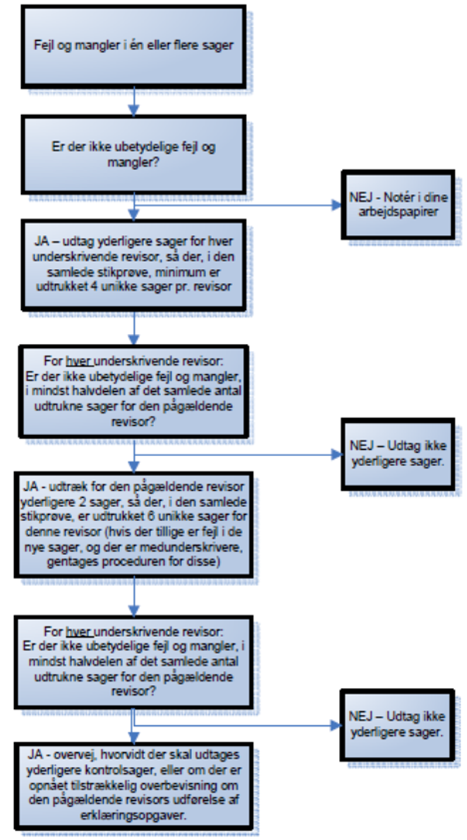 5.3 Sammensætningen af de sager, der skal udvælges til sagskontrol (typer af sager)Den stikprøvevise udtagelse af konkrete revisions- og erklæringsopgaver skal tage udgangspunkt i en risikobaseret tilgang og i aktiviteternes art og omfang i revisionsvirksomheden, jf. § 20, stk. 2 i bekendtgørelse om kvalitetskontrol og Revisortilsynets virksomhed. Ved risikobaseret tilgang menes, at der inden for hvert område skal udtages de sager til kontrol, hvor der er størst risiko for fejl eller mangler. Kontrollanten skal danne sig et indtryk af kundesammensætningen og udvælge stikprøven blandt de erklæringsopgaver, der umiddelbart anses for mest risikofyldte og omfangsrige. Denne vurdering skal foretages på baggrund af bl.a. branche samt revisionskundens størrelse.    Ved udvælgelsen af sager skal kontrollanten endvidere sikre, at de udtagne enkeltsager giver en passende repræsentation af de revisionsopgaver og andre opgaver efter revisorlovens § 1, stk. 2, som udføres i revisionsvirksomheden. Stikprøven skal sammensættes af følgende erklæringsopgaver:Erklæringer om revision af regnskaber mv., jf. erklæringsbekendtgørelsens § 3 om revisionspåtegninger på reviderede regnskaber. Såfremt revisor i forbindelse med revisionen har afgivet andre erklæringer med sikkerhed på tilknyttede opgaver, skal en eller flere af disse medtages i kontrollen af den pågældende sag.  En tilknyttet opgave tæller ikke med som en særskilt sag i forhold til antallet af stikprøver.Erklæringer om gennemgang (review) af regnskaber, jf. erklæringsbekendtgørelsens § 12.Andre erklæringer med sikkerhed, jf. erklæringsbekendtgørelsens § 16  Vægtningen af kvalitetskontrollen på de forskellige erklæringsopgaver afhænger af de konkrete omstændigheder. Hvis revisionsvirksomheden primært udfører revisionsopgaver, skal kvalitetskontrollanten primært undersøge denne type opgaver. Hvis revisionsvirksomheden udfører relativt flere andre erklæringsopgaver, kan kvalitetskontrollanten undersøge et passende antal af denne type opgaver. Kontrollanten skal dog altid kontrollere minimum én revisionsopgave og en reviewopgave, hvis begge erklæringsopgaver udføres.Sager fra den interne kontrolKvalitetskontrollen skal kontrollere, om revisionsvirksomhedens interne overvågning fungerer tilfredsstillende. Derfor stilles der krav om, at en del af de sager, der udtages til enkeltsagskontrol, er sager, der har været udtaget til gennemgang i forbindelse med virksomhedens seneste interne overvågning, jf. nedenfor. Af de sager, der er udtaget som en del af kontrollen af revisionsvirksomhedens egne interne overvågning, skal kontrollanten både udvælge sager, der har givet anledning til bemærkninger i forbindelse med overvågningen, og sager, der ikke har givet anledning til bemærkninger.  Såfremt der ikke er udtaget nok enkeltsager i den seneste interne kontrol, udvælges der sager fra tidligere interne kontroller. For virksomheder med over 20 underskriftsberettigede revisorer skal der udvælges mindst 2 sager, som har været udtaget til gennemgang i forbindelse med den forrige efterfølgende interne kvalitetskontrol, og hvor der er fundet ikke ubetydelige fejl eller mangler.KonkurssagerHvis revisionsvirksomheden har afgivet erklæring om revision på et regnskab for en eller flere kunder, som efterfølgende, men inden for de seneste 18 måneder regnet fra dagen for stikprøvens udtagelse, er gået konkurs eller er under rekonstruktionsbehandling, skal udtagelsen af enkeltsager også omfatte sådanne sager. Udvælgelse af disse sager skal prioriteres således, at virksomheder i selskabsform med en blank påtegning udtages først.  Dernæst prioriteres udtagelse efter følgende: Klasse B regnskaber, blank påtegning, supplerende oplysninger, forbehold.Mellem samtlige § 1, stk. 2 erklæringskunder, der er gået konkurs eller er under rekonstruktionsbehandling inden for de seneste 18 måneder, prioriteres stikprøverne ud fra følgende kriterier (hvor 1 er vigtigst): KoncernrevisionI revisionsvirksomheder med op til 20 underskriftsberettigede revisorer, skal der, hvis muligt udvælges mindst 1 koncernregnskab, hvor revisor er koncernrevisor, til kontrol. I revisionsvirksomheder med over 20 underskriftsberettigede revisorer, skal der hvis muligt, udtages 2 koncernregnskaber, hvor revisor er koncernrevisor.Det følger af den risikobaserede kvalitetskontrol, at hvis kontrollanten vurderer, at risikable kunder frasorteres som følge af kriterierne, skal kontrollanten, ud fra en risikobetragtning, vurdere, om disse stadig bør udtages som en del af den generelle stikprøve eller om den samlede stikprøve eventuelt bør udvides. Sammensætning ved udvælgelsen af stikprøverI revisionsvirksomheder med op til 4 underskriftsberettigede revisorer udtages mindst en erklæringsopgave, der har været udtaget til gennemgang i forbindelse med den seneste efterfølgende interne kvalitetskontrol, mindst 1 konkurs- eller rekonstruktionssag og hvis muligt en koncern. I en revisionsvirksomhed med 5-10 underskriftsberettigede revisorer udtages mindst 2 erklæringsopgaver, der har været udtaget til gennemgang i forbindelse med den seneste efterfølgende interne kvalitetskontrol, mindst 2 konkurs- eller rekonstruktionssager og hvis muligt en koncern. I en revisionsvirksomhed med 11-20 underskriftsberettigede revisorer udtages mindst 3 erklæringsopgaver, der har været udtaget til gennemgang i forbindelse med den seneste efterfølgende interne kvalitetskontrol, mindst 3 konkurs- eller rekonstruktionssager og hvis muligt en koncern. I en revisionsvirksomhed med over 20 underskriftsberettigede revisorer udtages for det første mindst 4 erklæringsopgaver, der har været udtaget til gennemgang i forbindelse med den seneste efterfølgende interne kvalitetskontrol og for det andet, mindst 2 sager, som har været udtaget til gennemgang i forbindelse med den forrige efterfølgende interne kvalitetskontrol og hvor der er fundet ikke ubetydelige fejl eller mangler, for det tredje mindst 4 konkurs- eller rekonstruktionssager og for det fjerde, hvis muligt, 2 koncerner. Såfremt der ikke er sager, hvor der er fundet ikke ubetydelige fejl eller mangler i den forrige efterfølgende interne kontrol udtages 2 to andre sager, som har været udtaget i den seneste efterfølgende interne kontrol.I en revisionsvirksomhed med over 20 underskriftsberettigede revisorer gælder det yderligere krav, at kontrollanten på baggrund af virksomhedens seneste rapporter for den efterfølgende interne kontrol skal udtage de 2 revisorer til kontrol, som over de seneste 3 år har fået de dårligste interne vurderinger af udvalgte enkeltsager og som stadig var ansat i virksomheden på det tidspunkt, hvor revisionsvirksomheden fik besked om, at den var udtaget til kvalitetskontrol.For hver af disse 2 revisorer udtager kontrollanten minimum 2 sager for hver revisor til stikprøvekontrol. Disse udtagne sager skal – så vidt det er muligt at finde sådanne sager – ikke have været genstand for revisionsvirksomhedens seneste interne kontrol. Kontrollanten afgør, hvilke sager der skal udtages og vurderer på baggrund af sin gennemgang af disse sager, om stikprøvestørrelsen for den enkelte revisor skal udvides i overensstemmelse med reglerne i afsnit 5.2.4.De ovenfor beskrevne sager indgår i og medregnes i optællingen af den angivne stikprøvestørrelse. Grundlæggende minimum stikprøve:Herudover er der krav om, at den samlede stikprøve – så vidt muligt - skal dække samtlige regnskabsklasser blandt virksomhedernes kunder. I revisionsvirksomheder med 5 underskriftsberettigede revisorer eller mere, gælder følgende minimumkrav for den samlede stikprøve:Minimummængde af samtlige sager inden for regnskabsklasse A-C:Resten af de udvalgte enkeltsager må fordeles forholdsmæssigt.Arbejdsprogrammet i bilag 4 anvendes til kontrol af revisionsopgaver (typisk erklæringer efter erklæringsbekendtgørelsens kapitel 2), arbejdsprogrammet i bilag 5 til kontrol af reviewopgaver. Kontrol af andre erklæringer med sikkerhed end revision og review må indpasses i disse arbejdsprogrammer.For hver enkelt sag udfyldes arbejdsprogrammet i bilag 4 eller 5, og hver sag skal kunne identificeres. Kontrollanten skal dokumentere sine konklusioner for hver af de gennemgåede afsnit og de eventuelt afgivne anbefalinger for hvert af de gennemgåede afsnit.5.4 Assistanceerklæringer og reviewerklæringerRevisortilsynet har i forbindelse med de tidligere års kvalitetskontroller konstateret, at revisionsvirksomheder afgiver erklæringer, hvor der kan opstå tvivl om, hvorvidt der er tale om en reviewerklæring, dvs. en erklæring med sikkerhed, eller en erklæring om assistance med regnskabsmæssig opstilling, dvs. en erklæring uden sikkerhed. I henhold til lovbemærkningerne til revisorloven omfattes erklæringer uden sikkerhed af revisorlovens § 1, stk. 3, hvis det klart fremgår af erklæringen, at den er afgivet uden en grad af sikkerhed. Hvis revisor derimod har afgivet en erklæring med en grad af sikkerhed, omfattes hele erklæringsopgaven af kvalitetskontrollen, jf. revisorlovens § 1, stk. 2.Kvalitetskontrollanten skal ikke udvælge sager omfattet af revisorlovens § 1, stk. 3, medmindre kontrollanten bliver opmærksom på, at der er afgivet en erklæring med en grad af sikkerhed.5.5 Dybden i kontrollen af enkeltopgaverKvalitetskontrollanten skal ikke på egen hånd revurdere og identificere væsentlige og risikofyldte områder eller revurdere revisionsstrategien, medmindre de vurderinger, der foreligger i dokumentationen, er i åbenlys modstrid med de beskrevne forhold, eller i øvrigt findes uforklarlige.Ved gennemførelse af kvalitetskontrollen på enkeltopgaver skal tre hovedaspekter kontrolleres: hvorvidt godkendte revisorer og medarbejdere anvender det beskrevne kvalitetsstyringssystem på erklæringsopgaver med sikkerhed,hvorvidt planlægningen og udførelsen af erklæringsopgaven opfylder kravene i lovgivningen og relevante standarder, og hvorvidt der er sammenhæng mellem de arbejdspapirer, der er udarbejdet på erklæringsopgaven og konklusionerne i revisors erklæring. Kontrollen af enkeltopgaver begynder ved indhentelse og gennemgang af den offentliggjorte årsrapport (eller andet erklæringsemne) med henblik på en umiddelbar vurdering af overensstemmelse med den afgivne erklæring.Gennemgangen af områderne er en integreret del i gennemgangen af erklæringsopgaver.  Ved gennemgangen af erklæringsopgaverne bør kontrollanten tage udgangspunkt i den planlægning, som revisor har foretaget.Under gennemlæsning af planlægningsdokumentationen, vurderer kvalitetskontrollanten i første omgang specifikt overholdelsen af de beskrevne regler omkring kunde- og opgaveaccept og dokumentation af revisors stillingtagen til uafhængighed. Under gennemlæsningen skaffer kontrollanten sig endvidere overblik over, hvorvidt planlægningen af erklæringsopgaven er foretaget ud fra en vurdering af væsentlighed og risikoområder og med revisors kendskab til klienten og dennes omgivelser, og hvorledes denne vurdering har givet sig udslag i en struktureret detailplanlægning, hvor der er taget hensyn til de områder, der er identificeret som væsentlige og risikofyldte. Kvalitetskontrollanten skal ligeledes vurdere, hvorledes dette er meddelt til eventuelle medarbejdere, der arbejder på sagen.På baggrund af de af revisor vurderede risici, den valgte væsentlighed og den fastlagte revisionsstrategi vurderer kvalitetskontrollanten herefter, om revisionsplanlægningen giver en tilfredsstillende afdækning af de identificerede risici.Kvalitetskontrollanten gennemgår herefter arbejdspapirerne for de væsentligste og mest risikofyldte områder, og vurderer herunder de udførte handlinger og den dokumentation, der findes for disse. Under denne gennemgang kontrolleres det, om der er sammenhæng mellem de planlagte handlinger, de udførte handlinger og de konklusioner, det vil være forsvarligt at træffe på baggrund af de udførte handlinger (”den røde tråd”). Det samlede billede giver kvalitetskontrollanten grundlag for at vurdere, om der er planlagt, udført og dokumenteret handlinger, der tilsammen er tilstrækkelige til at afdække de identificerede risici.Gennemgangen giver endvidere kvalitetskontrollanten mulighed for at vurdere dokumentationen af de konklusioner – og delkonklusioner, der er truffet undervejs i sagsforløbet. Det kontrolleres herefter, om den samlede sum af disse konklusioner er opsamlet i et afsluttende notat, og herunder, at der igen er sammenhæng mellem delkonklusioner og slutkonklusioner, eller at der er dokumenterede forklaringer på ændrede konklusioner.Den afsluttende kontrol på den enkelte opgaveløsning er en kontrol af revisors rapportering til henholdsvis kunden samt til regnskabsbrugerne og andre interessenter. Kontrollanten skal kontrollere, om de dokumenterede konklusioner har givet sig udslag i den afgivne erklæring, som dels overholder reglerne for formulering af erklæringer, og som dels giver et klart og pålideligt billede af de endelige konklusioner, der undervejs er dokumenteret i sagen. Ligeledes vurderer kontrollanten, om der er overensstemmelse mellem regnskabet (erklæringsemnet) og den afgivne erklæring, det udførte arbejde og konklusionerne herpå.Kontrollanten skal derudover vurdere rapporteringen til kunden. Herunder kontrolleres, om der i relevant omfang er foretaget rapportering i et revisionsprotokollat, eller om der i anden relevant form er rapporteret om identificerede svagheder.Som omtalt i afsnit 3.4. kontrolleres det parallelt under sagsgennemgangen, at de forudsatte interne kvalitetsstyringsredskaber er dokumenteret anvendt, herunder at der er givet de nødvendige kvitteringer og godkendelser som forudsat i den kontrollerede revisionsvirksomheds beskrivelse af kvalitetsstyringen.5.6 Fokusområder i kvalitetskontrollenI forbindelse med kontrollen af revisionsopgaver, skal kontrollanten have særlig fokus på at undersøge, om revisor har dokumenteret sin stillingtagen til følgende 4 områder:Revision af omsætning, herunder tilstrækkelig risikovurdering og revisionsbevis.Der skal for samtlige udvalgte revisionssager svares på en række spørgsmål, som fremgår af arbejdsprogrammet i bilag 4, afsnit 4. Formålet er at undersøge, om omsætning/indregning af indtægter og deraf afledte regnskabsposter er risikovurderet tilstrækkeligt professionelt og om der er opnået tilstrækkeligt og egnet revisionsbevis.Værdiansættelse af aktiver, der er påvirket af væsentlige regnskabsmæssige skøn, herunder revisors reaktion på vurderede risici og usikkerheder.Af arbejdsprogrammet i bilag 4, afsnit I fremgår spørgsmål vedrørende regnskabsmæssige skøn. Arbejdsprogrammet er relevant, når der er regnskabsposter, der er påvirket af væsentlige regnskabsmæssige skøn. Nogle regnskabsmæssige skøn indebærer en relativ lav skønsmæssig usikkerhed og kan medføre lavere risici for væsentlig fejlinformation, f.eks.: regnskabsmæssige skøn i virksomheder med ukomplicerede forretningsaktiviteter og regnskabsmæssige skøn, der udøves og opdateres ofte, idet de vedrører rutinetransaktioner. Ved andre regnskabsmæssige skøn kan der være en relativ høj skønsmæssig usikkerhed, særligt når disse skøn er baseret på betydelige forudsætninger. Formålet er at undersøge, om revisor har indhentet tilstrækkeligt og egnet revisionsbevis for, hvorvidt de regnskabsmæssige skøn i regnskabet er rimelige.Going concern, herunder tilstrækkelig risikovurdering og revisionsbevisOmrådet er en videreførelse af Revisortilsynets fokusområde i 2010-2012.  Formålet med fokusområdet er fortsat at undersøge, om revisor har udført og dokumenteret tilstrækkeligt arbejde vedrørende going concern og om dette er kommet rigtigt til udtryk i revisionspåtegningen. Der fremgår særskilte spørgsmål om området i arbejdsprogrammet i bilag 4, afsnit G. Kontrollanten skal som hidtil, hvis muligt, ligeledes udtage sager, hvor der er afgivet erklæring om revision på et regnskab for en eller flere kunder, som efterfølgende, men inden for de seneste 18 måneder regnet fra dagen for stikprøvens udtagelse, er gået konkurs eller er under rekonstruktionsbehandling, jf. afsnit 5.3. Koncernrevision, herunder anvendelse af komponentrevisors arbejde Kontrollanten skal hvis muligt udtage en koncern som en del af enkeltsagskontrollen, jf. afsnit 5.3 for de nærmere krav om antal. Formålet med fokusområdet er at undersøge, om ISA 600 om komponentrevisor er anvendt i tilstrækkeligt omfang ved koncernrevisioner. Såfremt der er udvalgt en koncern som enkeltsag skal kontrollanten udfylde arbejdsprogrammet i bilag 4, afsnit J.5.7 Samlet resultat af gennemgangen af erklæringsopgaverEfter gennemgangen af de udvalgte erklæringsopgaver foretager kvalitetskontrollanten en samlet vurdering af den kontrollerede virksomheds kvalitetsniveau på følgende hovedpunkter:Efterlevelse af revisionsvirksomhedens kvalitetsstyringssystemDokumentation af uafhængighedenRisiko og væsentlighed samt tilstrækkeligt dokumenteret kendskab til klienten og dennes omgivelserDokumentation af og sammenhæng mellem planlægning, udførelse, konklusion og rapportering i de udførte erklæringsopgaverEksistens af dokumenteret indledende planlægning i tilstrækkeligt omfangSammenhæng mellem indledende planlægning og detailplanlægningSammenhæng mellem planlagte arbejdsopgaver og udførte arbejdsopgaverTilstrækkelig dokumentation for grundlaget for konklusionerTilfredsstillende rapportering og sammenhæng mellem trufne konklusioner, rapportering og afgivne erklæringer. Det betyder, at der f.eks. ikke kan være nogen konklusioner vedrørende revisionen i et revisionsprotokollat, som ikke kan genfindes i arbejdspapirerne Kvalitetssikringsgennemgang af opgaven, hvor dette er relevantErklæringernes overensstemmelse med revisorloven og relevante standarderGennemført overvågningVirksomhedens opfølgning på resultaterne af overvågningenKvalitetskontrollanten skal sammenfatte resultaterne af gennemgangen af erklæringsopgaver i skema C, jf. bilagene til retningslinjerne. Skema C skal kun udfyldes for hver kontrolleret sag, hvor kontrollanten har konstateret ikke ubetydelige fejl eller mangler eller har haft forslag til forbedringer. Der skal dog altid udfyldes et skema for konkurssager, koncerner og for de sager, hvor kontrollanten har kontrolleret den interne overvågnings funktionalitet.5.8 Sammenholdelse med resultatet af den kontrollerede revisionsvirksomheds overvågning Den samlede vurdering af den kontrollerede revisionsvirksomheds efterlevelse af kvalitetsstyringssystemet og udførelse af erklæringsopgaver sammenholdes herefter med resultatet af den kontrollerede revisionsvirksomheds egen overvågningsprocesmed henblik på at konstatere, om de samlede resultater giver samme billede af kvalitetsniveauet. Såfremt der konstateres væsentlige forskelle i konklusionerne, foretages der en vurdering af grundlaget for disse forskelle. Forskellene kan eventuelt medføre behov for udvidelse af antallet af kontrollerede sager, revisorer og/eller kontorsteder.6. Efteruddannelse Dokumentation for den indberettede efteruddannelse skal kontrolleres i forbindelse med kvalitetskontrollen. Den periode, som skal kontrolleres, er den første 3-årige periode (1. januar 2009 til 31. december 2011), hvor der har været krav om obligatorisk efteruddannelse. Det følger af revisorloven, at revisor til enhver tid skal kunne dokumentere, at kravene om efteruddannelse er opfyldt.  Ansvaret for at dokumentere efteruddannelsen ligger hos den enkelte revisor. Samtidig har revisionsvirksomheden en forpligtelse til at sikre, at den har personale med de fornødne færdigheder og kompetencer. Det følger af bekendtgørelsen om obligatorisk efteruddannelse af godkendte revisorer og den tilhørende vejledning, hvilke former for efteruddannelse, der kan medregnes, og kravene til dokumentation for de tilladte former for efteruddannelse. Kontrol af efteruddannelse skal udføres på tre niveauer:a.	Politikker og procedurerb.	En overordnet kontrol af samtlige godkendte revisorers efteruddannelsec.	En specifik kontrol af udvalgte revisorers efteruddannelseAd. a) Politikker og procedurerI henhold til ISQC 1 er revisionsvirksomheden forpligtet til at sikre, at den har personale med de fornødne færdigheder og kompetencer. Det skal således påses, om der i virksomhedens kvalitetsstyringssystem indgår politikker og procedurer om gennemførelse af den obligatoriske efteruddannelse.Der er i arbejdsprogrammet i bilag 2 spørgsmål om virksomhedens politikker og procedurer vedrørende menneskelige ressourcer.Ad. b) En overordnet kontrol af samtlige godkendte revisorers efteruddannelseFor revisionsvirksomheder med under 10 tilknyttede revisorer skal kontrollanten forinden kontrolbesøget kontrollere, om de til virksomheden tilknyttede revisorer har indberettet minimum 120 timers efteruddannelse i Revireg. For revisionsvirksomheder med 10 eller flere tilknyttede revisorer vil kontrollanten modtage en liste over revisionsvirksomhedens samtlige godkendte revisorer og deres antal efteruddannelsestimer fra Revisortilsynets sekretariat. Såfremt der er revisorer, som ikke opfylder kravet om minimum 120 timers efteruddannelse i den relevante periode, skal den/de revisorer redegøre herfor overfor kontrollanten. Hvis der ikke kan redegøres for det manglende antal efteruddannelsestimer med lovlig reduktion efter efteruddannelsesbekendtgørelsens § 15 eller disse ikke har fået frist til at gennemføre timerne efter efteruddannelsesbekendtgørelsens § 18, skal dette rapporteres til Revisortilsynet ved afgivelse af en supplerende oplysning i erklæringen om den gennemførte kvalitetskontrol.Ad. c) En specifik kontrol af udvalgte revisorers efteruddannelseRetningslinjerne for udvælgelse af det antal revisorer, som skal udvælges til en mere dybdegående kontrol af dokumentationen for den indberettede efteruddannelse skal følge stikprøvestørrelserne til udvælgelse af revisorer til gennemgang af enkeltsager, jf. afsnit 6.5.2. Til kontrol af efteruddannelse skal samtlige godkendte revisorer indgå i den samlede population, hvorfra stikprøven skal udvælges, dvs. at godkendte revisorer der efter interne retningslinjer ikke er underskriftberettigede, også skal medtages i populationen. Fordelingen af stikprøven skal foretages forholdsmæssigt mellem underskriftsberettigede revisorer og ikke-underskriftsberettigede revisorer. Dog skal der som minimum altid kontrolleres én underskriftsberettiget revisor og én ikke-underskriftsberettiget revisor. Eksempel 1:En revisionsvirksomhed har 2 godkendte revisorer, heraf 1 underskriftsberettiget efter interne regler. Stikprøvestørrelsen opgøres på baggrund af den samlede population af godkendte revisorer, dvs. 2. Begge godkendte revisorer skal således kontrolleres for efteruddannelse. Eksempel 2:En revisionsvirksomhed har 15 godkendte revisorer, heraf er 12 underskriftsberettigede efter interne regler. Stikprøvestørrelsen opgøres på baggrund af den samlede population, dvs. 15. Minimum 11 godkendte revisorer skal i henhold til reglerne for stikprøveudvælgelse kontrolleres for efteruddannelse. Efter en forholdsmæssig fordeling skal 80 % af de underskriftsberettigede efter interne regler og 20 % af de ikke underskriftsberettigede kontrolleres.  Kontrollanten skal således kontrollere 10 underskriftsberettigede revisorer og 1 ikke-underskriftsberettiget revisorer. Kontrollanten skal forinden kontrolbesøget anmode de udvalgte revisorer om en specifikation over den gennemførte efteruddannelse. De udvalgte revisorer skal sikre, at dokumentationen er tilgængelig i revisionsvirksomheden i forbindelse med kontrollen.Ved selve kontrollen skal kontrollanten gennemgå dokumentationen stikprøvevis for de udvalgte revisorer. Den stikprøvevise gennemgang skal tage udgangspunkt i den specifikation, som den udvalgte revisor har givet til kontrollanten. Såfremt den gennemgåede dokumentation ikke er i overensstemmelse med reglerne herom skal der gives en supplerende oplysninger i erklæringen til Revisortilsynet.Fornyede kontroller:Ved en fuld fornyet kontrol skal der kun ske kontrol af efteruddannelse, såfremt den fornyede kontrol finder sted efter afslutning af en ny efteruddannelsesperiode.7. Afslutning af kontrolbesøgetFor at sikre, at der ikke er uoverensstemmelser, skal den kontrollerede revisionsvirksomhed ved afslutning af et kontrolbesøg angive, at revisionsvirksomheden har forelagt kontrollanten en opgørelse over de klienter, hvorom der er afgivet erklæringer efter § 1, stk. 2 inden for de sidste 2 år. Revisionsvirksomheden skal endvidere ved afslutning af kontrolbesøget angive, at kontrollantens konklusioner og eventuelle forbedringsforslag er drøftet med relevante personer i revisionsvirksomheden.Derudover skal de underskrivende revisorer for hver kontrolleret enkeltsag angive, at alt relevant materiale er stillet til rådighed for kontrollanten, og at kontrollantens konklusioner og eventuelle forbedringsforslag er drøftet med kontrollanten.Den kontrollerede revisionsvirksomhed og den/de kontrollerede revisorer skal i den forbindelse underskrive arbejdsprogrammerne i bilag 2, 4 og 5. 8. Dokumentation for den gennemførte kontrolDer gælder de samme krav til dokumentationen for en kvalitetskontrolopgave som til andre opgaver i henhold til revisorloven. Kvalitetskontrollanten skal derfor sikre sig den fornødne dokumentation til understøttelse af sin erklæring om kvalitetskontrol.Dokumentationen kan for det første bestå i arbejdspapirer og notater, som kvalitetskontrollanten udarbejder i forbindelse med kvalitetskontrollen. Dokumentationen kan endvidere bestå i kopi af relevante dele af den undersøgte revisors arbejdspapirer i konkrete erklæringsopgaver, herunder i den af revisor afgivne erklæring. Også andre papirer fra revisionsvirksomheden kan bruges som dokumentation for de observerede forhold. Kontrollanten bør altid tage kopi af materiale, som danner grundlag for supplerende oplysninger og/eller forbehold i kontrollantens erklæring om kvalitetskontrollen.Det er vigtigt, at den røde tråd kan følges fra udfyldte arbejdsprogrammer til konklusioner i notater mv.Hvis kontrollanten eksempelvis under kvalitetskontrollen bliver bekendt med, at en eller flere erklæringer ikke er i overensstemmelse med lovgivningen eller revisionsstandarder, skal erklæringen indeholde oplysning herom under forbehold, og arbejdspapirerne skal indeholde kopi af disse erklæringer. Kvalitetskontrollanten skal indsende kopi af disse erklæringer til Revisortilsynet samtidig med, at kontrollanten indsender sin erklæring til Revisortilsynet, idet Revisortilsynet i alle tilfælde vil bede om at få sådanne erklæringer indsendt.I en række sager vil Revisortilsynet anmode om kvalitetskontrollantens arbejdspapirer. Revisortilsynet kan anmode om alle arbejdspapirer, som kvalitetskontrollanten har udarbejdet. Derfor skal kontrollanten som minimum udfylde de arbejdsprogrammer, der fremgår af bilagsmaterialet. Der skal udfyldes et arbejdsprogram på hver af de kontrollerede erklæringsopgaver. Kvalitetskontrollanterne skal tage en kopi af samtlige af de erklæringer, enkeltsagsgennemgangen vedrører. Dette gælder, uanset hvilket resultat kontrollen medfører. Kopi af erklæringer skal kun indsendes til Revisortilsynet på forlangende. Kontrollanten skal dog altid indsende kopi af de kontrollerede erklæringer sammen med kontrollantens erklæring om kvalitetskontrol, hvis de ikke er i overensstemmelse med erklæringsbekendtgørelsen. Kvalitetskontrollantens arbejdspapirer skal være udfyldt, således at de er læselige og forståelige for andre end kontrollanten.Revisortilsynet kan ydermere konkret kontakte revisionsvirksomheden med henblik på indhentelse af kopi af yderligere arbejdspapirer, beskrivelser af kvalitetsstyringssystemet, mv. 9.  Kontrolbesøg udført af Revisortilsynet eller med deltagelse af Revisortilsynet Revisortilsynet kan beslutte enten at deltage i kontrolbesøget sammen med kontrollanten eller at udføre kontrollen på egen hånd. 9.1 Kontrolbesøg med deltagelse af RevisortilsynetRevisortilsynet kan beslutte at deltage i kontrolbesøget, jf. revisorlovens § 35, stk. 4 og bekendtgørelsens § 9, stk. 1. Såvel revisionsvirksomheden som kontrollanten vil forud for mødet blive gjort bekendt med Revisortilsynets deltagelse. Revisortilsynet vil i disse tilfælde tage kontakt til såvel den udpegede kontrollant og revisionsvirksomheden forud for kontrollen. Kontrollanten og revisionsvirksomheden planlægger herefter kontrollen, og kontrollanten indhenter herefter de nødvendige oplysninger forud for kontrolbesøget.  Kontrollen gennemføres ved, at kontrollanten gennemgår kvalitetsstyringen i revisionsvirksomheden og revisionsvirksomhedens overvågning. Revisortilsynet samarbejder med kontrollanten om denne gennemgang. Kontrollanten udtager herefter en række erklæringsopgaver til gennemgang. Revisortilsynet kan supplere stikprøven med en række udvalgte erklæringsopgaver, såfremt Revisortilsynet finder behov for dette. De af Revisortilsynet udvalgte erklæringsopgaver gennemgås af kontrollanten. Revisortilsynet vil i samarbejde med kontrollanten gennemgå de udtagne kontrolsager. Efter kontrolbesøget udfærdiger kontrollanten en erklæring på baggrund af den udførte kontrol, jf. afsnit 7.1.9.2 Kontrolbesøg udført af RevisortilsynetRevisortilsynet kan beslutte selv at udføre kvalitetskontrollen, jf. revisorlovens § 35, stk. 4 og bekendtgørelsens § 11. Kontrollen udføres ved, at Revisortilsynet forud for mødet orienterer revisionsvirksomheden om, at man selv foretager kontrollen. Revisortilsynet vil derpå indhente de nødvendige oplysninger forud for mødet.Kontrolbesøget gennemføres i overensstemmelse med afsnit 5. Såfremt Revisortilsynet er blevet opmærksom på en række erklæringsopgaver, som ikke anses for at være udført i overensstemmelse med lovgivningen, vil Revisortilsynet gennemgå disse erklæringsopgaver. Efter kontrolbesøgets gennemførelse udfærdiger Revisortilsynet sine arbejdspapirer og udarbejder en rapport over det gennemførte kontrolbesøg, som sendes til revisionsvirksomheden. 10. Særligt om revisionsvirksomheder, hvorigennem der ikke afgives erklæringer med sikkerhed  Alle virksomheder, der er registreret i Revireg, skal kvalitetskontrolleres. Revisionsvirksomheder, hvorigennem der ikke afgives erklæringer med sikkerhed, kan imidlertid undtages fra kvalitetskontrol, hvis revisionsvirksomheden afgiver en tro- og loveerklæring til Erhvervsstyrelsen senest den 15. januar hvert år, jf. bekendtgørelsens § 2, stk. 2.Revisortilsynet har dog hjemmel til at beslutte andet og pålægge disse revisionsvirksomheder kvalitetskontrol, jf. bekendtgørelsens, § 2, stk. 2. Kontrollanten skal for de revisionsvirksomheder, hvorigennem der ikke afgives erklæringer med sikkerhed foretage følgende gennemgang:Gennemgang af, at fordeling af stemmerettighederne samt ledelsesstrukturerne i revisorlovens § 13 er overholdt, jf. [henvis til andet dokument/menupunkt på hjemmesiden]Gennemgang af revisionsvirksomhedens registreringer, jf. [henvis til andet dokument/menupunkt på hjemmesiden] Hvis revisionsvirksomheden afgiver erklæringer, men disse ikke er erklæringer med sikkerhed skal kvalitetskontrollanten gennemgå kundelisten, og udtage en række opgaver til kontrol for at konstatere, om opgaven er omfattet af revisorlovens § 1, stk. 2. Kontrollanten skal samtidig indhente erklæring fra virksomhedens ledelse om, at der ikke afgives erklæringer med sikkerhed. Kan kvalitetskontrollanten konstatere, at revisionsvirksomheden ikke afgiver erklæringer med sikkerhed, skal kontrollanten afgive en erklæring til Revisortilsynet herom. Hvis kontrollanten konstaterer, at revisionsvirksomheden har afgivet erklæringer med sikkerhed, skal dette uden ugrundet ophold oplyses til Revisortilsynet. Revisortilsynet tager herefter stilling til, hvorvidt kontrollen af revisionsvirksomheden skal udvides til en fuld kontrol. Træffer Revisortilsynet afgørelse om at pålægge revisionsvirksomheden en fuld kontrol, ophæver Revisortilsynet den oprindelige indgåede aftale om kontrol. Revisionsvirksomheden pålægges herefter en ekstraordinær kontrol, jf. bekendtgørelsens § 4, stk. 1 i samme kontrolår. Revisortilsynet kan træffe afgørelse om at deltage i kontrollen eller selv at udføre kontrollen, jf. afsnit 9.    11. Kvalitetskontrollantens rapportering11.1. Udfærdigelse af erklæringen og dennes indholdDen gennemførte kvalitetskontrol skal resultere i, at kontrollanten afgiver en erklæring stilet til den kontrollerede revisionsvirksomhed og Revisortilsynet. Erklæringen om den udførte kvalitetskontrol skal efter revisorlovens § 35, stk. 3, indeholde en beskrivelse af kontrollens genstand, art og omfang samt en vurdering af kontrolresultatet.Erklæringen afgives med begrænset sikkerhed og er omfattet af revisorlovens § 1, stk. 2 samt erklæringsbekendtgørelsens §§ 16-19. Erklæringen skal beskrive kontrollens genstand, art og omfang og angive en vurdering af kontrolresultaterne, jf. bekendtgørelsens § 22, stk. 2. Erklæringen skal indeholde kontrollantens konklusion på følgende:Gennemgangen af revisionsvirksomhedens kvalitetsstyringssystem ogGennemgangen af de enkelte erklæringsopgaver. Såfremt der afgives forbehold eller supplerende oplysninger i erklæringen, skal disse klart fremgå af erklæringen, jf. bekendtgørelsens § 22, stk. 2. Forbeholdet skal stå som et selvstændigt afsnit foran konklusionen, og supplerende oplysninger skal indsættes efter konklusionen, jf. også erklæringsbekendtgørelsens § 17.11.2. Erklæringens indledningKontrollanten skal i erklæringens indledning bl.a. oplyse om:antallet af revisionsvirksomhedens kontorsteder på kontroltidspunktet, antallet af godkendte revisorer, der er tilknyttet revisionsvirksomheden på kontroltidspunktet, antallet af godkendte revisorer, som efter virksomhedens interne regler er underskriftsberettigede på kontroltidspunktet, 11.3. Den udførte gennemgangErklæringen skal under den udførte gennemgang indeholde en beskrivelse af den gennemførte kvalitetskontrol. Beskrivelsen af den udførte gennemgang indeholder 12 punkter, der er indsat i standarderklæringerne i bilag 7-12. De 12 punkter beskriver de områder, som kvalitetskontrollanten har gennemgået. Kontrollanten skal i erklæringens beskrivelse om den udførte gennemgang endvidere oplyse:antallet af revisionsvirksomhedens kontorsteder, der er kontrolleret, antallet af godkendte revisorer, som efter virksomhedens interne regler er underskriftsberettigede, som er kontrolleret, ogantallet af erklæringsopgaver med sikkerhed, der er kontrolleret. Erklæringer for de delvise fornyede kontroller, jf. afsnit 2.2 skal indeholde en forkortet beskrivelse af den udførte gennemgang og kun beskrive de områder, der har været omfattet af kontrollen.Standarderklæringerne i bilagene 7-14 indeholder en beskrivelse af de punkter, der beskriver den udførte gennemgang af de kontrollerede områder.  11.4. ”Blank” erklæringAfgivelse af en ”blank” erklæring giver udtryk for, at kontrollanten ikke har fundet forhold, der giver anledning til at konkludere følgende:at den kontrollerede virksomhed ikke har etableret et kvalitetsstyringssystem, der lever op til de krav, der stilles til et kvalitetsstyringssystem i en revisionsvirksomhed af denne art og størrelseat den kontrollerede virksomhed ikke har implementeret det beskrevne kvalitetsstyringssystemat kvalitetsstyringssystemet ikke anvendes konsekvent på erklæringsopgaver med sikkerhed, og at erklæringsopgaver med sikkerhed er udført i overensstemmelse med den måde, som udførelsen er beskrevet på i virksomhedens kvalitetsstyringssystemat der ikke følges op på resultatet af den gennemførte overvågning at der i de undersøgte kontrolsager ikke er fornøden dokumentation af arbejdets planlægning (herunder væsentligheds- og risikovurdering), udførelse og eventuel egenkontrolat revisors erklæring på erklæringsopgaver ikke er i overensstemmelse med dennes arbejdspapirer og lovgivningens krav til erklæringerKonklusionen er todelt, hvor den første konklusion omfatter gennemgangen af kvalitetsstyringssystemet og overvågningen, og den anden konklusion omfatter gennemgangen af kontrolsager. I bilag 7 findes et eksempel på en sådan erklæring uden forbehold eller supplerende oplysninger. Kontrollantens erklæring skal indeholde stillingtagen til alle ovennævnte forhold.11.5. Erklæring med forbeholdHvis kontrollen afdækker forhold, der påvirker konklusionen om kvalitetsstyringssystemet, enten om dets etablering og implementering, anvendelse eller opfølgning, eller hvis erklæringerne ikke understøttes af arbejdspapirer og/eller ikke er i overensstemmelse med lovgivningen, skal kontrollanten tage forbehold i sin erklæring.Forbehold skal under alle omstændigheder tages, hvis følgende forhold foreligger:Der forefindes ikke et kvalitetsstyringssystem, hverken i skriftlig eller elektronisk form, jf. afsnit 3.4.Det beskrevne kvalitetsstyringssystem lever ikke op til kravene i disse retningslinjer og til reglerne i ISQC 1 og ISA 220 og god revisorskik, herunder regler for uafhængighed, jf. afsnit 3.4.Det beskrevne kvalitetsstyringssystem anvendes ikke i tilstrækkelig grad på erklæringsopgaver med sikkerhed, jf. afsnit 3.4 og 5.Overvågningsprocessen er ikke gennemført, jf. afsnit 4.Overvågningsprocessen er ikke gennemført i tidligere kalenderår, jf. afsnit 4.Revisionsvirksomheden har ikke fulgt op på den gennemførte overvågningsproces i tidligere kalenderår, jf. afsnit 4.Revisor eller medlemmer af revisorteamet opfylder ikke kravene om uafhængighed i revisorlovens kapitel 4 på udtagne kontrolsager, jf. afsnit 5.Der er i et ikke uvæsentligt omfang uoverensstemmelse mellem revisors arbejdspapirer og den afgivne erklæring, afsnit 5.Afgivne erklæringer overholder ikke lovgivningen, eller revisor har ikke taget forbehold eller afgivet supplerende oplysning, hvor dette kræves i henhold til regler eller standarder, eksempelvis supplerende oplysning ved manglende oplysning om aktionærlån eller fejl i henhold til årsregnskabsloven, jf. afsnit 5.Herudover skal der, afhængigt af forholdets karakter, tages forbehold ved følgende forhold:Revisor har ikke afgivet revisionsprotokollater på revisionsopgaver og andre lovkrævede protokollater, jf. afsnit 5.Mangelfuld planlægning (herunder væsentligheds- og risikovurdering) eller manglende dokumentation af enkeltsagerne samt manglende afsluttende konklusioner, jf. afsnit 5.Er der væsentlige fejl og mangler i en enkeltsag, skal disse fejl og mangler altid nævnes i forbeholdet. Det gælder også, selvom kontrollanten finder, at den af revisor afgivne erklæring i den kontrollerede sag ikke er forkert. Det gælder endvidere også, selvom om kontrollanten finder, at de observerede fejl og mangler i de konkrete sager ikke påvirker det samlede billede af revisionsvirksomhedens kvalitetsstyring.Forbehold skal endvidere tages i andre tilfælde efter kontrollantens skøn.  Kontrollanten skal tydeligt begrunde hvert forbehold. Forbeholdet skal i øvrigt afgives i overensstemmelse med erklæringsbekendtgørelsens § 16 – 19 og ISAE 3000 DK.11.6. Erklæring med supplerende oplysningerHvis der er tale om forhold, der ikke giver anledning til påvirkning af den samlede konklusion, men som dog kan skønnes at være af betydning for Revisortilsynets vurdering af sagen, skal kontrollanten tilføje supplerende oplysninger. De supplerende oplysninger skal anføres i et særskilt afsnit efter konklusionen. Der skal bl.a. afgives supplerende oplysninger, hvis der foreligger følgende forhold:Fordelingen af stemmerettighederne og/eller ledelsessammensætningen i revisionsvirksomheden opfylder ikke kravene i revisorlovens § 13, jf. afsnit 3.1.Registrerede revisorer i landøkonomiske foreningers rådgivningskontorer overtræder bestemmelserne i revisorlovens § 17, stk. 2. Virksomheden ikke opfylder bestemmelserne i revisorlovens § 26 om kundesammensætning, jf. afsnit 3.3.Der i forbindelse med en kontrolleret revisionsvirksomhed konstateres, at der eksisterer holdingselskaber, der burde være, men som ikke er registreret i Revireg, jf. afsnit 3.2.Der er uoverensstemmelse mellem antallet af tilknyttede revisorer i Revireg og det faktiske antal, jf. afsnit 3.2.En eller flere revisorer har ikke gennemført minimum 120 timers efteruddannelse, og kan ikke dokumentere, at Erhvervsstyrelsen enten har bevilget fristforlængelse til opnåelse af timeantallet eller på anden måde har dispenseret fra kravet om 120 timers efteruddannelse, jf. afsnit 7.Der forefindes ikke tilstrækkelig dokumentation for de indberettede efteruddannelsestimer, jf. afsnit 7. I bilag 8 til 12 er der givet eksempler på erklæringer, der indeholder forbehold og/eller supplerende oplysninger.11.7. Indsendelse af erklæringEfter bekendtgørelsens § 22, stk. 1, skal erklæringen indsendes til Revisortilsynet senest den 15. november i kontrolåret. Er der tale om ekstraordinær kontrol, jf. bekendtgørelsens § 4, kan Revisortilsynet dog fravige tidsfristen.Indsendelse af erklæring sker med digital signatur i Revireg. Samtidig med, at erklæringen afgives, indsendes skema A-C samt de af revisorerne afgivne erklæringer, der ikke overholder erklæringsbekendtgørelsen pr. mail til Revisortilsynet. 11.8. Redegørelser vedrørende enkeltsager, skema CKvalitetskontrollanten skal udfylde skemaet for hver kontrolleret sag, hvor kontrollanten har konstateret ikke ubetydelige fejl eller mangler eller har haft forslag til forbedringer. Der skal dog altid udfyldes et skema for konkurssager, koncerner og for de sager, hvor kontrollanten har kontrolleret den interne overvågnings funktionalitet. I skemaet skal kvalitetskontrollanten redegøre for kvalitetskontrollen af enkeltsager. Redegørelsen skal som minimum omfatte en fyldestgørende omtale af ikke ubetydelige fejl eller mangler, der er konstateret ved gennemgangen samt en konklusion på gennemgangen af sagen samt forslag til forbedringer. Såfremt der i forbindelse med enkeltsagsgennemgangen er konstateret overtrædelser af den regnskabsmæssige begrebsramme (f.eks. årsregnskabsloven), jf. bilag 4, afsnit 2 og bilag 5, afsnit D, og dette ikke er afspejlet i revisors erklæring, foretager kvalitetskontrollanten en vurdering af, om forholdet/ene burde have resulteret i, et revisor burde have taget forbehold efter erklæringsbekendtgørelsens § 6, stk. 2. Dokumentation for denne vurdering foretages ligeledes i skema C.Kontrollanter, som i forbindelse med kvalitetskontrollen udarbejder en rapport, kan undlade udfyldelse af skema C, såfremt rapporten som minimum indeholder de samme oplysninger som skema C.11.9. Rapportering til den kontrollerede virksomhedVed afslutningen af kvalitetskontrollen skal kvalitetskontrollanten ”snarest” udarbejde sin erklæring, jf. bekendtgørelsens § 21. Kvalitetskontrollanten skal rapportere til den kontrollerede revisionsvirksomhed om resultatet af kvalitetskontrollen.Med henblik på at undgå, at eventuelle uenigheder om faktuelle forhold i forbindelse med den gennemførte kvalitetskontrol giver anledning til misforståelser, skal kontrollanten - forinden fremsendelse af den endelige erklæring og eventuelle rapport – forelægge erklæringen for den kontrollerede virksomhed og specielt give denne lejlighed til at kommentere forhold, der har givet anledning til forbehold eller supplerende oplysninger.Endvidere har den kontrollerede revisionsvirksomhed og de enkelte kontrollerede revisorer mulighed for at afgive konkrete kommentarer til kontrollantens vurderinger i arbejdsprogrammerne om gennemgang af enkeltsager. Ved kontrol af enkeltsager, hvor den kontrollerede revisor ikke længere er tilknyttet revisionsvirksomheden, skal kontrollanten kontakte denne revisor, med henblik på drøftelse af sagen. Såfremt den kontrollerede revisionsvirksomhed finder, at der er forhold i kvalitetskontrollantens erklæring, som er urigtige eller ufuldstændige, skal virksomheden straks meddele dette til kvalitetskontrollanten.Antal sager:Antal underskriftsberettigede revisorerAntal underskriftsberettigede revisorerAntal underskriftsberettigede revisorerAntal underskriftsberettigede revisorerAntal underskriftsberettigede revisorerAntal sager:12-45-1011-2021+Antal sager:46101626Prioritet:Årsag:1.Blank påtegning/erklæring2.Supplerende oplysning i påtegningen/erklæring3.Forbehold i påtegning/erklæring Antal underskriftsberettigede revisorer Antal underskriftsberettigede revisorer Antal underskriftsberettigede revisorer Antal underskriftsberettigede revisorer Antal underskriftsberettigede revisorer12-45-1011-2021+Antal sager:Grundlæggende stikprøve46101626- deraf konkurs eller under rekonstruktionsbehandling 11234deraf koncernregnskaber, hvor revisor er koncernrevisor11112- deraf sager udtaget ved den seneste overvågning (efterfølgende intern kontrol)11234- deraf sager udtaget ved den forrige overvågning (efterfølgende intern kontrol)00002- deraf 2 sager for hver af de 2 revisorer, som over de seneste 3 år har fået de dårligste interne vurderinger af udvalgte enkeltsager 00004 Antal underskriftsberettigede revisorer Antal underskriftsberettigede revisorer Antal underskriftsberettigede revisorer Antal underskriftsberettigede revisorer Antal underskriftsberettigede revisorer5-1011-2021+Minimum sager af samtlige:Regnskabsklasse A233Regnskabsklasse B233Regnskabsklasse C235